АДМИНИСТРАЦИЯ ГОРОДА ЮГОРСКАХанты-Мансийского автономного округа-Югры ПОСТАНОВЛЕНИЕот 31 октября 2018 года 								№ 3008О муниципальной программе города Югорска «Молодежная политика и организация временного трудоустройства»(С изменениями внесенными постановлением Администрации 

от 29.04.2019 № 883)(С изменениями внесенными постановлением Администрации 

от 10.10.2019 № 2197)(С изменениями внесенными постановлением Администрации 

от 12.11.2019 № 2423)(С изменениями внесенными постановлением Администрации 

от 23.12.2019 № 2753)(С изменениями внесенными постановлением Администрации 

от 24.12.2019 № 2789 )(С изменениями внесенными постановлением Администрации 

от 09.04.2020 № 548)(С изменениями внесенными постановлением Администрации 


от 28.09.2020 № 1389)(С изменениями внесенными постановлением Администрации от 22.12.2020 № 1926)(С изменениями внесенными постановлением Администрации от 22.12.2020 № 1927, вступает в силу с момента официального опубликования, но не ранее 01.01.20201)(С изменениями внесенными постановлением Администрации от 26.04.2021 № 600-п)(С изменениями внесенными постановлением Администрации от 24.09.2021 № 1792-п)(С изменениями внесенными постановлением Администрации от 15.11.2021 № 2171-п, вступает в силу с момента официального опубликования, но не ранее 01.01.2022)(С изменениями внесенными постановлением Администрации от 20.12.2021 № 2437-п)(С изменениями внесенными постановлением Администрации от 02.03.2022 № 374-п)(С изменениями внесенными постановлением Администрации от 20.07.2022 № 1585-п)(С изменениями внесенными постановлением Администрации от 14.11.2022 № 2383-п)(С изменениями внесенными постановлением Администрации от 14.11.2022 № 2389-п, вступает в силу с момента официального опубликования, но не ранее 01.01.2023)(С изменениями внесенными постановлением Администрации от 21.12.2022 № 2684-п)В соответствии со статьей 179 Бюджетного кодекса Российской Федерации, Указом Президента Российской Федерации от 07.05.2018 № 204 «О национальных целях и стратегических задачах развития Российской Федерации на период до 2024 года», Федеральным законом от 28.06.2014 № 172-ФЗ «О стратегическом планировании в Российской Федерации», Федеральным законом от 06.10.2003 № 131-ФЗ «Об общих принципах организации местного самоуправления в Российской Федерации», постановлением администрации города Югорска от 03.11.2021 № 2096-п «О порядке принятия решения о разработке муниципальных программ города Югорска, их формирования, утверждения и реализации», в целях социально-экономического развития города Югорска:(В преамбуле слова «от 18.10.2018 № 2876» заменены словами «от 01.11.2019 № 2359» постановлением Администрации 

от 24.12.2019 № 2789 )(В преамбуле слова «от 01.11.2019 № 2359 «О модельной муниципальной программе города Югорска, порядке принятия решения о разработке муниципальных программ города Югорска, их формирования, утверждения и реализации в соответствии с национальными целями развития» заменены словами «от 03.11.2021 № 2096-п «О порядке принятия решения о разработке муниципальных программ города Югорска, их формирования, утверждения и реализации» постановлением Администрации от 15.11.2021 № 2171-п)1. Утвердить муниципальную программу города Югорска «Молодежная политика и организация временного трудоустройства» (приложение).2. Признать утратившими силу постановления администрации города Югорска:- от 31.10.2013 № 3279 «О муниципальной программе города Югорска «Реализация молодежной политики и организация временного трудоустройства в городе Югорске на 2014-2020 годы»;- от 06.02.2014 № 378 «О внесении изменений в постановление администрации города Югорска от 31.10.2013 № 3279»;- от 15.05.2014 № 2111 «О внесении изменений в постановление администрации города Югорска от 31.10.2013 № 3279»;- от 30.06.2014 № 3035 «О внесении изменений в постановление администрации города Югорска от 31.10.2013 № 3279»;- от 04.08.2014 № 3943 «О внесении изменений в постановление администрации города Югорска от 31.10.2013 № 3279»;- от 14.11.2014 № 6221 «О внесении изменений в постановление администрации города Югорска от 31.10.2013 № 3279»;- от 30.12.2014 № 7407 «О внесении изменений в постановление администрации города Югорска от 31.10.2013 № 3279»;- от 30.12.2014 № 7412 «О внесении изменений в постановление администрации города Югорска от 31.10.2013 № 3279»;- от 26.05.2015 № 2133 «О внесении изменений в постановление администрации города Югорска от 31.10.2013 № 3279»;- от 26.08.2015 № 2874 «О внесении изменений в постановление администрации города Югорска от 31.10.2013 № 3279»;- от 26.11.2015 № 3424 «О внесении изменений в постановление администрации города Югорска от 31.10.2013 № 3279»;- от 21.12.2015 № 3720 «О внесении изменений в постановление администрации города Югорска от 31.10.2013 № 3279»;- от 22.12.2015 № 3730 «О внесении изменений в постановление администрации города Югорска от 31.10.2013 № 3279»;- от 03.03.2016 № 499 «О внесении изменений в постановление администрации города Югорска от 31.10.2013 № 3279»;- от 04.05.2016 № 950 «О внесении изменений в постановление администрации города Югорска от 31.10.2013 № 3279  «О муниципальной программе города Югорска «Реализация молодежной политики и организация временного трудоустройства в городе Югорске на 2014-2020 годы»;- от 27.06.2016 № 1515 «О внесении изменений в постановление администрации города Югорска от 31.10.2013 № 3279  «О муниципальной программе города Югорска «Реализация молодежной политики и организация временного трудоустройства в городе Югорске на 2014-2020 годы»;- от 13.09.2016 № 2221 «О внесении изменений в постановление администрации города Югорска от 31.10.2013 № 3279 «О муниципальной программе города Югорска «Реализация молодежной политики и организация временного трудоустройства в городе Югорске на 2014-2020 годы»;- от 24.11.2016 № 2968 «О внесении изменений в постановление администрации города Югорска от 31.10.2013 № 3279 «О муниципальной программе города Югорска «Реализация молодежной политики и организация временного трудоустройства в городе Югорске на 2014-2020 годы»;- от 22.12.2016 № 3289 «О внесении изменений в постановление администрации города Югорска от 31.10.2013 № 3279 «О муниципальной программе города Югорска «Реализация молодежной политики и организация временного трудоустройства в городе Югорске на 2014-2020 годы»;- от 03.05.2017 № 989 «О внесении изменений в постановление администрации города Югорска от 31.10.2013 № 3279 «О муниципальной программе города Югорска «Реализация молодежной политики и организация временного трудоустройства в городе Югорске на 2014-2020 годы»;- от 11.07.2017 № 1679 «О внесении изменений в постановление администрации города Югорска от 31.10.2013 № 3279 «О муниципальной программе города Югорска «Реализация молодежной политики и организация временного трудоустройства в городе Югорске на 2014-2020 годы»;- от 19.12.2017 № 3232 «О внесении изменений в постановление администрации города Югорска от 31.10.2013 № 3279 «О муниципальной программе города Югорска «Реализация молодежной политики и организация временного трудоустройства в городе Югорске на 2014-2020 годы»;- от 19.12.2017 № 3233 «О внесении изменений в постановление администрации города Югорска от 31.10.2013 № 3279 «О муниципальной программе города Югорска «Реализация молодежной политики и организация временного трудоустройства в городе Югорске на 2014-2020 годы»;- от 28.12.2017 № 3344 «О внесении изменений в постановление администрации города Югорска от 31.10.2013 № 3279 «О муниципальной программе города Югорска «Реализация молодежной политики и организация временного трудоустройства в городе Югорске на 2014-2020 годы»;- от 26.02.2018 № 528 «О внесении изменений в постановление администрации города Югорска от 31.10.2013 № 3279  «О муниципальной программе города Югорска «Реализация молодежной политики и организация временного трудоустройства в городе Югорске на 2014-2020 годы»;- от 19.04.2018 № 1098 «О внесении изменений в постановление администрации города Югорска от 31.10.2013 № 3279 «О муниципальной программе города Югорска «Реализация молодежной политики и организация временного трудоустройства в городе Югорске на 2014-2020 годы»;- от 24.09.2018 № 2609 «О внесении изменений в постановление администрации города Югорска от 31.10.2013 № 3279 «О муниципальной программе города Югорска «Реализация молодежной политики и организация временного трудоустройства в городе Югорске на 2014-2020 годы».3. Опубликовать постановление в официальном печатном издании города Югорска, разместить на официальном сайте органов местного самоуправления города Югорска и в государственной автоматизированной системе «Управление».4. Настоящее постановление вступает в силу после его официального опубликования, но не ранее 01.01.2019.5. Контроль за выполнением постановления возложить на заместителя главы города Югорска Т.И. Долгодворову.Исполняющий обязанностиглавы города Югорска 							Т.И. Долгодворова(Приложение изложено в новой редакции постановлением Администрации от 15.11.2021 № 2171-п, вступает в силу с момента официального опубликования, но не ранее 01.01.2022)Приложениек постановлениюадминистрации города Югорскаот 31 октября 2018 года № 3008Муниципальная программа города Югорска «Молодежная политика и организация временного трудоустройства»(далее-муниципальная программа)Паспорт муниципальной программы Раздел 1. Характеристика структурных элементов (основных мероприятий) муниципальной программы1.1. На реализацию целей и задач муниципальной программы направлены структурные элементы, отражающие актуальные и перспективные направления молодежной политики, которые объединены в подпрограммы.1.2. Мероприятия подпрограммы 1 «Молодежь города Югорска» способствуют решению следующих поставленных задач:1. Обеспечение эффективной системы социализации и самореализации молодежи, развития потенциала молодежи.1.3. Обеспечение оптимизации деятельности Управления социальной политики администрации города Югорска, подведомственного ему учреждения и повышения эффективности бюджетных расходов, через реализацию основных мероприятий программы:1.4. На решение задачи 3 «Обеспечение реализации единой государственной политики в сфере труда и занятости» направлены мероприятия подпрограммы 2 «Временное трудоустройство в городе Югорске»:1.5. Стратегические цели деятельности Управления по реализации мероприятий по работе с детьми и молодежью ориентированы на создание условий для развития в городе молодежной политики через эффективное использование финансовых средств в рамках муниципальной программы города Югорска, организацию деятельности подведомственных учреждений, проведение культурно-массовых мероприятий для детей, подростков и молодежи города.Раздел 2. Механизм реализации структурных элементов (основных мероприятий) муниципальной программы2.1. Реализация мероприятий в сфере молодежной политики является одним из направлений социальной политики города Югорска. Достижение успешных результатов напрямую зависит от слаженной и скоординированной работы всех заинтересованных служб. Полномочия по реализации работы с детьми и молодежью в городе Югорске возложены на Управление социальной политики администрации города Югорска (далее — Управление). 2.2. Управление является отраслевым органом администрации города Югорска, осуществляющим функции по реализации молодежной политики и обеспечивает создание условий для всестороннего развития детей и молодежи, в том числе организацию временного трудоустройства, досуговой деятельности детей и молодёжи, поощрения и поддержки молодёжи, гражданского, патриотического и духовного воспитания молодёжи. Управление является главным распорядителем бюджетных средств в отношении подведомственных учреждений и обладает бюджетными полномочиями в соответствии с Бюджетным кодексом Российской Федерации. Финансирование на содержание аппарата управления осуществляется за счет средств бюджета города Югорска.2.3. Муниципальная программа реализуется совместными усилиями ответственного исполнителя, соисполнителей муниципальной программы и другими сторонними организациями, предприятиями и учреждениями, осуществляющими свою деятельность в области молодежной политики и организации трудоустройства граждан. Ответственный исполнитель осуществляет текущее управление реализацией муниципальной программы, обладает правом вносить предложения об изменении объемов финансовых средств, направляемых на решение отдельных задач муниципальной программы.2.4. Реализация программных мероприятий муниципальной программы осуществляется:- на основе договоров, соглашений, заключаемых в установленном порядке в соответствии с законодательством Российской Федерации и Ханты-Мансийского автономного округа - Югры;- посредством предоставления подведомственному автономному учреждению «Молодежный центр «Гелиос» субсидий на выполнение муниципального задания на оказание муниципальных услуг (выполнение работ) и на иные цели.2.5. Управление обеспечивает общее руководство данным учреждением, осуществляет в пределах своей компетенции контроль за исполнением муниципальных заданий, за сохранностью и эффективным использованием имущества, закреплённого на праве оперативного управления за подведомственными учреждениями Департаментом муниципальной собственности и градостроительства администрации города Югорска.2.6. В целях достижения эффективных результатов деятельности в сфере работы с детьми и молодёжью, Управление активно взаимодействует с Департаментом образования и молодежной политики Ханты-Мансийского автономного округа-Югры, Департаментом социального развития Ханты-Мансийского автономного округа-Югры, структурными подразделениями администрации города Югорска, учреждениями и организациями города.2.7. Механизм реализации муниципальной программы представляет собой скоординированные по срокам и направлениям действия и включает:- разработку проектов нормативных правовых актов города Югорска, необходимых для выполнения мероприятий программы;- утверждение ответственным исполнителем программы контрольных показателей по реализации мероприятий для подведомственных учреждений, соисполнителей программы;- привлечение средств из бюджетов различного уровня на реализацию мероприятий программы;- использование бережливых технологий в целях снижения затрат и повышения эффективности деятельности на потенциально коррупционноемких направлениях деятельности;- управление и контроль за реализацией мероприятий программы, эффективное использование средств, выделенных на ее реализацию;- ежегодное формирование перечня программных мероприятий на очередной финансовый год и плановый период с уточнением затрат в соответствии с мониторингом фактически достигнутых и целевых показателей, а также связанные с изменениями внешней среды;- предоставление отчетов о реализации мероприятий муниципальной программы в соответствующие структурные органы администрации города Югорска, автономного округа;- информирование общественности о ходе и результатах реализации муниципальной программы, финансировании программных мероприятий, в том числе о механизмах реализации отдельных программных мероприятий.2.8. Оценка хода исполнения мероприятий муниципальной программы основана на мониторинге ожидаемых непосредственных и конечных результатов ее реализации путем сопоставления фактически достигнутых и целевых значений показателей. В соответствии с данными мониторинга по фактически достигнутым результатам реализации в муниципальную программу могут быть внесены корректировки. В случае выявления лучших практик реализации программных мероприятий в нее могут быть внесены корректировки, связанные с оптимизацией этих мероприятий.2.9. Соисполнителем муниципальной программы является Управление бухгалтерского учета и отчетности администрации города Югорска, которое обеспечивает:- эффективное и целевое использование бюджетных средств, выделяемых на ее реализацию;- по результатам деятельности в соответствии с установленными сроками и формами отчетности представляют ответственному исполнителю отчет о результатах реализации мероприятий и использовании средств; - информацию, необходимую для проведения оценки эффективности реализации подпрограмм и (или) отдельных мероприятий программы.2.10. Соисполнитель несет ответственность за реализацию координируемых мероприятий муниципальной программы и конечные результаты их реализации, за рациональное использование выделяемых на их реализацию средств, уточняют сроки и объемы их финансирования.2.11. Выполнение мероприятий муниципальной программы предусматривает соблюдение принципов «Бережливого производства» всех участников, задействованных при реализации молодежной политики и организации временного трудоустройства граждан. (Таблица 1 изложена в новой редакции постановлением Администрации от 02.03.2022 № 374-п)(Таблица 1 изложена в новой редакции постановлением Администрации от 14.11.2022 № 2383-п)(Таблица 1 изложена в новой редакции постановлением Администрации от 21.12.2022 № 2684-п)Таблица 1 Целевые показатели муниципальной программы* федеральный проект «Социальная активность» национальный проект «Образование», государственная программа Ханты-Мансийского автономного округа-Югры «Развитие образования»Расчет целевых показателей муниципальной программы Показатель 1. Доля населения города Югорска, задействованной в мероприятиях по молодежной политике в общей численности населения.Рассчитывается исходя из охвата молодых людей, участвовавших в мероприятиях различного уровня в сфере работы с детьми и молодежью в общей численности населения.Показатель 2. Количество молодежи в возрасте 14-30 лет, задействованной в мероприятиях общественных объединений. Рассчитывается исходя из фактически вовлеченных молодых людей в возрасте 14-30 лет в общественные объединения, участвующих в добровольческой деятельности.Показатель 3. Количество социально - значимых проектов, заявленных на конкурсы различного уровня.Рассчитывается исходя из фактического количества проектов, принявших участие в конкурсах, программах и проектах различного уровня. Показатель 4. Количество молодых людей, вовлеченных в реализуемые проекты и программы в сфере поддержки талантливой молодежи.Рассчитывается исходя из фактически вовлеченных молодых людей в возрасте 14-30 лет в реализуемые проекты и программы в сфере поддержки талантливой молодежи.Показатель 5. Доля детей и молодежи в возрасте от 14-30 лет, задействованной в мероприятиях гражданско-патриотической направленности.Рассчитывается исходя из численности гражданско - активной молодежи в возрасте от 14 - 30 лет, участвующей в деятельности общественных объединений.Показатель 6. Объем выполнения муниципального задания подведомственным учреждением. Рассчитывается из фактических показателей результатов выполнения муниципального задания подведомственным учреждением за отчетный период.Показатель 7. Количество трудоустроенных граждан, признанных в установленном порядке безработными.Рассчитывается исходя из количества фактически трудоустроенных за счет создания временных рабочих мест.Показатель 8. Количество несовершеннолетних, трудоустроенных за счет создания временных рабочих мест.Рассчитывается исходя из количества фактически трудоустроенных за счет создания временных рабочих мест.Показатель 9. Количество трудоустроенных выпускников профессиональных образовательных организаций и образовательных организаций высшего образования.Рассчитывается исходя из количества фактически трудоустроенных за счет создания временных рабочих мест.Показатель 10. Численность обучающихся, вовлеченных в деятельность общественных объединений на базе образовательных организаций общего образования, среднего и высшего профессионального образования.где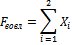  - численность обучающихся, задействованных в органах ученического самоуправления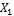  - численность обучающихся, задействованных в органах студенческого самоуправления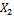 Показатель 11. Доля граждан, вовлеченных в добровольческую деятельность.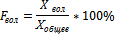 где -численность граждан, вовлеченных в добровольческую деятельность,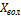  - численность населения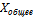 Показатель 12. Доля молодежи, задействованной в мероприятиях по вовлечению в творческую деятельность, от общего числа молодежи в городе Югорске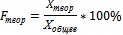 где -численность молодежи, задействованной в мероприятиях по вовлечению в творческую деятельность, таких как конкурсы, смотры, фестивали, форумы по развитию творческих навыков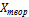  - численность молодежи(Таблица 2 изложена в новой редакции постановлением Администрации от 02.03.2022 № 374-п)(Таблица 2 изложена в новой редакции постановлением Администрации от 20.07.2022 № 1585-п)(Таблица 2 изложена в новой редакции постановлением Администрации от 14.11.2022 № 2383-п)(Таблица 2 изложена в новой редакции постановлением Администрации от 21.12.2022 № 2684-п)Таблица 2 Распределение финансовых ресурсов муниципальной программы (по годам)Таблица 3Мероприятия, реализуемые на принципах проектного управления Таблица 4Перечень объектов социально-культурного и коммунально-бытового назначения, масштабные инвестиционные проекты (далее-инвестиционные проекты)** - таблица 4Таблица 5Перечень объектов капитального строительства и приобретаемых объектов недвижимого имущества** - таблица 5 не заполнена в связи с отсутствием инвестиций в объекты капительного строительства муниципальной собственности Наименование муниципальной программы Молодежная политика и организация временного трудоустройства Дата утверждения муниципальной программы (наименование и номер соответствующего муниципального правового акта)Постановление администрации города Югорска от 31.10.2018 № 3008 «О муниципальной программе города Югорска «Молодежная политика и организация временного трудоустройства» Ответственный исполнитель муниципальной программыУправление социальной политики администрации города ЮгорскаСоисполнители муниципальной программыУправление бухгалтерского учета и отчетности администрации города ЮгорскаУправление образования администрации города ЮгорскаДепартамент муниципальной собственности и градостроительства администрации города ЮгорскаЦели муниципальной программы1. Повышение эффективности реализации молодежной политики в интересах инновационного социально ориентированного развития города Югорска.2. Реализация мероприятий в области содействия занятости населениюЗадачи муниципальной программы1. Обеспечение эффективной системы социализации и самореализации молодежи, развития потенциала молодежи.2. Обеспечение оптимизации деятельности Управления социальной политики администрации города Югорска, подведомственного ему учреждения и повышения эффективности бюджетных расходов.3. Обеспечение реализации единой государственной политики в сфере труда и занятостиПодпрограммы и (или) структурные элементы (основные мероприятия)Подпрограмма 1. «Молодежь города Югорска».Подпрограмма 2. «Временное трудоустройство в городе Югорске»Портфели проектов, проекты, входящие в состав муниципальной программы, параметры их финансового обеспечения1. Национальный проект «Образование», портфель проектов 1 «Образование», региональный проект «Социальная активность» - 1 275,8 тыс. рублей. 2. Национальный проект «Демография», портфель проектов 2 «Демография», региональный проект «Содействие занятости женщин-создание условий дошкольного образования для детей в возрасте до трех лет» - 95,5 тыс. рублейЦелевые показатели муниципальной программы1. Увеличение доли населения города Югорска, задействованного в мероприятиях по молодежной политике, в общей численности населения с 65,0% до 75,0%.2. Увеличение количества молодежи в возрасте 14 - 35 лет, задействованной в мероприятиях общественных объединений, с 1 700 до 2 700 чел.3. Увеличение количества социально - значимых проектов, заявленных на конкурсы различного уровня, с 35 до 47 ед.4. Увеличение количества молодых людей, вовлеченных в реализуемые проекты и программы в сфере поддержки талантливой молодежи, с 5 300 до 6 800 чел.5. Увеличение доли детей и молодежи в возрасте от 14-35 лет, задействованной в мероприятиях гражданско-патриотической направленности, с 28,0 % до 33,0 %.6. Сохранение объема выполнения муниципального задания подведомственным учреждением, на уровне 100,0%.7. Увеличение количества трудоустроенных граждан, признанных в установленном порядке безработными, с 57 до 100 человек.8. Количество несовершеннолетних, трудоустроенных за счет создания временных рабочих мест, не менее 426 человек, ежегодно.9. Количество трудоустроенных выпускников профессиональных образовательных организаций и образовательных организаций высшего образования, не менее 5 человек ежегодно.10. Увеличение численности обучающихся, вовлеченных в деятельность общественных объединений на базе образовательных организаций общего образования, среднего и высшего профессионального образования, с 0,001220 до 0,008596 млн. человек. 11.Увеличение доли граждан, вовлеченных в добровольческую деятельность, с 9,0% до 26,0%.12.Увеличение доли молодежи, задействованной в мероприятиях по вовлечению в творческую деятельность, от общего числа молодежи в городе Югорске, с 9,0% до 48,0%Сроки реализации муниципальной программы2019-2025 годы и на период до 2030 годаПараметры финансового обеспечения муниципальной программы Общий объем финансирования муниципальной программы составляет 820 764,1 тыс. рублей, в том числе:2019 год-67 789,4 тыс. рублей;2020 год-68 538,2 тыс. рублей;2021 год-72 270,2 тыс. рублей;2022 год-78 947,8 тыс. рублей;2023 год-75 375,4 тыс. рублей;2024 год-70 915,7 тыс. рублей;2025 год - 64 492,9 тыс. рублей;2026-2030 год-322 434,5 тыс. рублей(Строка «Параметры финансового обеспечения муниципальной программы» паспорта муниципальной программы изложена в новой редакции постановлением Администрации от 02.03.2022 № 374-п)(Строка «Параметры финансового обеспечения муниципальной программы» паспорта муниципальной программы изложена в новой редакции постановлением администрации от 20.07.2022 № 1585-п)(Строка «Параметры финансового обеспечения муниципальной программы» паспорта муниципальной программы изложена в новой редакции постановлением Администрации от 14.11.2022 № 2383-п)(Строка «Параметры финансового обеспечения муниципальной программы» паспорта муниципальной программы изложена в новой редакции постановлением Администрации от 21.12.2022 № 2684-п)(Строка «Параметры финансового обеспечения муниципальной программы» паспорта муниципальной программы изложена в новой редакции постановлением Администрации от 02.03.2022 № 374-п)(Строка «Параметры финансового обеспечения муниципальной программы» паспорта муниципальной программы изложена в новой редакции постановлением администрации от 20.07.2022 № 1585-п)(Строка «Параметры финансового обеспечения муниципальной программы» паспорта муниципальной программы изложена в новой редакции постановлением Администрации от 14.11.2022 № 2383-п)(Строка «Параметры финансового обеспечения муниципальной программы» паспорта муниципальной программы изложена в новой редакции постановлением Администрации от 21.12.2022 № 2684-п)Объем налоговых расходов города Югорска- № п/пСтруктурный элемент (основное мероприятие)Характеристика1Организация, проведение и участие в молодежных мероприятиях различного уровняМероприятие реализуется по следующим основным направлениям:- конкурсы (конкурс среди молодых специалистов «Признание», конкурс программ и проектов, Студент года и т.п.);- фестивали (фестиваль молодых семей, Семья года Югры);-городские мероприятия («День студента», «День молодежи», Новогодний бал, «День защиты детей», «День семьи», «День семьи, любви и верности» и т.п.);- акции, смотры, конкурсы различного уровня, направленные на развитие гражданской инициативы и ответственности, повышения творческой активности молодежи, ее привлечения к реализации программы социально-экономического развития города Югорска и округа в целом.Направление направлено на функционирование системы содействия молодежи в творческом развитии, поддержки и социальной защиты талантливой молодежи, создание системы приобщения молодежи к здоровому образу жизни, культуре общения, организации свободного времени молодежи, формирование установки на уважительное отношение к семье и браку времени.2Поддержка общественных молодежных инициатив, волонтерского движенияРеализация мероприятий данного направления предполагает обеспечение поддержки общественного и волонтерского движения в городе Югорске путем создания благоприятных условий среды для развития молодежных инициатив, включения подрастающего поколения в общественную жизнь города. С помощью привлечения к городским акциям и мероприятиям («Георгиевская ленточка», «День Победы в Великой Отечественной войне 1941-1945 годов», «День независимости России», «День народного единства» и т.п.).3Проведение и участиев мероприятиях гражданско-патриотического направления- смотры-конкурсы;- митинги;- месячники военно-патриотического направления;- общегородские мероприятия, посвященные праздничным датам патриотической направленности «День Победы в Великой Отечественной войне 1941-1945 годов», «День воинской славы России - День защитника Отечества, «День памяти и скорби» и т.п.) и направлены на формирование в молодежной среде гражданско-патриотического отношения к малой Родине, уважение к истории, культуре, государственности России, готовности молодежи к защите своего Отечества.В рамках данного направления программной деятельности организуются и проводятся акции, фестивали, конкурсы, в том числе на предоставление грантов в форме субсидий.4Обеспечение деятельности подведомственного учрежденияпо организациии осуществлению мероприятий по работе с детьми и молодежьюОбеспечение деятельности подведомственного учреждения, осуществляющего работу с детьми и молодежью. Сохранение объема и качества предоставляемых услуг в сфере молодежной политики и организации временного трудоустройства.Выполнение муниципального задания на оказание муниципальных услуг (работ) и достижение показателей качества и объема.Организация и проведение мероприятий по молодежной политике в рамках наделенных полномочий.Организация временного трудоустройства безработных граждан5Освещение мероприятий в сфере молодежной политики в средствах массовой информацииПропаганда семейных ценностей, поддержка талантливой и социально активной молодежи города путем освещения через средства массовой информации. Обеспечение доступности информации, создание единой информационной, правовой, аналитической и нормативной базы формирования городской молодежной политики.6Организационно-техническое и финансовое обеспечение Управления социальной политики администрации города ЮгорскаРешение вопросов местного значения:- организация и осуществление мероприятий по работе с детьми и молодежью;- организация отдыха детей в каникулярное время;- обеспечение условий для развития на территории городского округа физической культуры и массового спорта, организация проведения официальных физкультурно-оздоровительных и спортивных мероприятий городского округа;- организация предоставления дополнительного образования детям;- создание условий для оказания медицинской помощи населению на территории городского округа в соответствии с территориальной программой государственных гарантий оказания гражданам Российской Федерации бесплатной медицинской помощи.Обеспечение деятельности учреждений, осуществляющих работу с детьми и молодежью города Югорска. Сохранение объема и качества предоставляемых услуг в сфере молодежной политики. Укрепление материально-технической базы учреждения для обеспечения комфортных и безопасных условий работы с населением.Основное мероприятие обеспечивает:- организационно-управленческую деятельность;- информационное и материально - техническое обеспечение деятельности;- внедрение принципов бережливого производства7Участие в реализации регионального проекта «Социальная активность»Реализация в 2020 году следующих мероприятий:-организация, проведение и участие в молодежных мероприятиях различного уровня;-поддержка общественных молодежных инициатив, волонтерского движения;-проведение и участие в мероприятиях гражданско-патриотического направления. № п/пСтруктурный элемент(основное мероприятие)Характеристика1Организация общественных работ для незанятых трудовой деятельностью и безработных граждан, временного трудоустройства безработных граждан, испытывающих трудности в поиске работы, создание рабочих мест для трудоустройства отдельных категорий граждан Под общественными работами понимается трудовая деятельность, имеющая социально — полезную направленность и организуемая в качестве дополнительной социальной поддержки безработных граждан, ищущих работу через бюджетное учреждение Ханты — Мансийского автономного округа — Югры «Югорский центр занятости населения».Основное мероприятие предусматривает:1) организацию временного трудоустройства не занятых трудовой деятельностью и безработных граждан;2) содействие самозанятости отдельных категорий граждан;3) развитие гибких форм занятости и надомного труда отдельных категорий граждан;К видам общественных работ относятся:1. Ремонт и содержание объектов внешнего благоустройства города.2. Озеленение и благоустройство территории.3. Уборка территорий, прилегающих к аллеям, скверам, паркам, мемориалам и другим историческим памятникам.4. Уборка бесхозных территорий.2Организация временного трудоустройства несовершеннолетних в возрасте от 14 до 18 лет в свободное от учебы время и молодежных трудовых отрядовСоздание молодежных трудовых отрядов с целью развития благоприятных условий для успешной социализации и эффективной самореализации, конкурентоспособности молодежи в социально-экономической сфере.Основными видами работ для временного трудоустройства несовершеннолетних граждан являются:1. Ремонт и содержание объектов внешнего благоустройства города.2. Озеленение и благоустройство территории.3. Уборка территорий, прилегающих к аллеям, скверам, паркам, мемориалам и другим историческим памятникам.4. Уборка бесхозных территорий.3Организация временного трудоустройства выпускников профессиональных образовательных организаций и образовательных организаций высшего образования в возрасте до 25 летНаправлено на обеспечение права граждан на труд и вознаграждение за труд, удовлетворение потребностей граждан, признанных в установленном порядке безработными из числа выпускников профессиональных образовательных учреждений, ищущих работу впервые, в приобретении опыта и навыков работы, закреплении на первом рабочем месте.Предусматривает получение опыта работы по полученной специальности, практическое закрепление навыков и умений с возможностью последующего трудоустройства.4Участие в реализации регионального проекта «Содействие занятости женщин - создание условий дошкольного образования для детей в возрасте до трех лет»Реализация мероприятия способствует созданию адаптивных условий для возвращения женщин, находящихся в отпуске по уходу за ребенком в возрасте до трех лет, к трудовой деятельности, а также повышению их конкурентоспособности на рынке труда и увеличения профессиональной мобильности. № показателяНаименование целевых показателейЕд. измеренияБазовый показательна начало реализации муниципальной программыЗначение показателя по годамЗначение показателя по годамЗначение показателя по годамЗначение показателя по годамЗначение показателя по годамЗначение показателя по годамЗначение показателя по годамЦелевое значение показателя на момент окончания реализации муниципальной программы № показателяНаименование целевых показателейЕд. измеренияБазовый показательна начало реализации муниципальной программы2019202020212022202320242025Целевое значение показателя на момент окончания реализации муниципальной программы1234567891011121Доля населения города Югорска, задействованного в мероприятиях по молодежной политике, в общей численности населения%65,065,060,060,067,068,069,070,075,02Количество молодежи в возрасте 14-35 лет, задействованной в мероприятиях общественных объединенийчел1 7001 8001 8002 1001 8002 1002 1002 5002 7003Количество социально - значимых проектов, заявленных на конкурсы различного уровняед.3536303839404142474Количество молодых людей, вовлеченных в реализуемые проекты и программы в сфере поддержки талантливой молодежичел.5 3005 4004 0005 3005 0005 9006 1006 2506 8005Доля детей и молодежи в возрасте от 14-35 лет, задействованной в мероприятиях гражданско-патриотической направленности%28,028,025,029,030,030,031,031,033,06Объем выполнения муниципального задания подведомственным учреждением%100,0.100,0100,0100,0100,0100,0100,0100,0100,07Количество трудоустроенных граждан, признанных в установленном порядке безработнымичел.578060505454541001008Количество несовершеннолетних, трудоустроенных за счет создания временных рабочих местчел.426426362553473153124264269Количество трудоустроенных выпускников профессиональных образовательных организаций и образовательных организаций высшего образованиячел.55332335510Численность обучающихся, вовлеченных в деятельность общественных объединений на базе образовательных организаций общего образования, среднего и высшего профессионального образованиямлн.чел.0,001220-0,0032920,0045340,0058380,0071800,0085960,0085960,00859611Доля граждан, вовлеченных в добровольческую деятельность%9,0-16,017,018,019,020,021,026,012Доля молодежи, задействованной в мероприятиях по вовлечению в творческую деятельность, от общего числа молодежи в городе Югорске%9,0-33,036,039,042,045,046,048,0Номер строкиНомер структурного элемента (основного мероприятия)Структурные элементы (основные мероприятия) муниципальной программы (их связь с целевыми показателями муниципальной программы)Ответственный исполнитель/соисполнитель (наименование органа или структурного подразделения, учреждения)Источники финансированияФинансовые затраты на реализацию (тыс. рублей)Финансовые затраты на реализацию (тыс. рублей)Финансовые затраты на реализацию (тыс. рублей)Финансовые затраты на реализацию (тыс. рублей)Финансовые затраты на реализацию (тыс. рублей)Финансовые затраты на реализацию (тыс. рублей)Финансовые затраты на реализацию (тыс. рублей)Финансовые затраты на реализацию (тыс. рублей)Финансовые затраты на реализацию (тыс. рублей)Номер строкиНомер структурного элемента (основного мероприятия)Структурные элементы (основные мероприятия) муниципальной программы (их связь с целевыми показателями муниципальной программы)Ответственный исполнитель/соисполнитель (наименование органа или структурного подразделения, учреждения)Источники финансированиявсегов том числе по годам:в том числе по годам:в том числе по годам:в том числе по годам:в том числе по годам:в том числе по годам:в том числе по годам:в том числе по годам:Номер строкиНомер структурного элемента (основного мероприятия)Структурные элементы (основные мероприятия) муниципальной программы (их связь с целевыми показателями муниципальной программы)Ответственный исполнитель/соисполнитель (наименование органа или структурного подразделения, учреждения)Источники финансированиявсего20192020202120222023202420252026-2030А123456789101112131Подпрограмма 1 «Молодежь города Югорска»Подпрограмма 1 «Молодежь города Югорска»Подпрограмма 1 «Молодежь города Югорска»Подпрограмма 1 «Молодежь города Югорска»Подпрограмма 1 «Молодежь города Югорска»Подпрограмма 1 «Молодежь города Югорска»Подпрограмма 1 «Молодежь города Югорска»Подпрограмма 1 «Молодежь города Югорска»Подпрограмма 1 «Молодежь города Югорска»Подпрограмма 1 «Молодежь города Югорска»Подпрограмма 1 «Молодежь города Югорска»Подпрограмма 1 «Молодежь города Югорска»Подпрограмма 1 «Молодежь города Югорска»21.1.Организация, проведение и участие в молодежных мероприятиях различного уровня (1,3,4)Управление социальной политики администрации города Югорскавсего9 398,5954,10,0811,0953,4880,0880,0820,04 100,031.1.Организация, проведение и участие в молодежных мероприятиях различного уровня (1,3,4)Управление социальной политики администрации города Югорскафедеральный бюджет0,00,00,00,00,00,00,00,00,041.1.Организация, проведение и участие в молодежных мероприятиях различного уровня (1,3,4)Управление социальной политики администрации города Югорскабюджет автономного округа0,00,00,00,00,00,00,00,00,051.1.Организация, проведение и участие в молодежных мероприятиях различного уровня (1,3,4)Управление социальной политики администрации города Югорскаместный бюджет9 398,5954,10,0811,0953,4880,0880,0820,04 100,061.1.Организация, проведение и участие в молодежных мероприятиях различного уровня (1,3,4)Управление социальной политики администрации города Югорскаиные источники финансирования0,00,00,00,00,00,00,00,00,071.2.Поддержка общественных молодежных инициатив, волонтерского движения (2)Управление социальной политики администрации города Югорскавсего1 443,9150,041,6277,3325,0175,0175,050,0250,081.2.Поддержка общественных молодежных инициатив, волонтерского движения (2)Управление социальной политики администрации города Югорскафедеральный бюджет0,00,00,00,00,00,00,00,00,091.2.Поддержка общественных молодежных инициатив, волонтерского движения (2)Управление социальной политики администрации города Югорскабюджет автономного округа0,00,00,00,00,00,00,00,00,0101.2.Поддержка общественных молодежных инициатив, волонтерского движения (2)Управление социальной политики администрации города Югорскаместный бюджет1 443,9150,041,6277,3325,0175,0175,050,0250,0111.2.Поддержка общественных молодежных инициатив, волонтерского движения (2)Управление социальной политики администрации города Югорскаиные внебюджетные источники0,00,00,00,00,00,00,00,00,0121.3.Проведение и участие в мероприятиях гражданско-патриотического направленияУправление социальной политики администрации города Югорскавсего2 939,2465,9600,0111,7271,6145,0145,0200,01 000,0131.3.Проведение и участие в мероприятиях гражданско-патриотического направленияУправление социальной политики администрации города Югорскафедеральный бюджет0,00,00,00,00,00,00,00,00,0141.3.Проведение и участие в мероприятиях гражданско-патриотического направленияУправление социальной политики администрации города Югорскабюджет автономного округа900,0300,0600,00,00,00,00,00,00,0151.3.Проведение и участие в мероприятиях гражданско-патриотического направленияУправление социальной политики администрации города Югорскаместный бюджет2 039,2165,90,0111,7271,6145,0145,0200,01 000,0161.3.Проведение и участие в мероприятиях гражданско-патриотического направленияУправление социальной политики администрации города Югорскаиные внебюджетные источники0,00,00,00,00,00,00,00,00,0171.4.Обеспечение деятельности подведомственного учреждения по организации и осуществлению мероприятий по работе с детьми и молодежью (6)Управление социальной политики администрации города Югорскавсего532 836,042 460,045 180,047 147,451 558,647 845,047 845,041 800,0209 000,0181.4.Обеспечение деятельности подведомственного учреждения по организации и осуществлению мероприятий по работе с детьми и молодежью (6)Управление социальной политики администрации города Югорскафедеральный бюджет0,00,00,00,00,00,00,00,00,0191.4.Обеспечение деятельности подведомственного учреждения по организации и осуществлению мероприятий по работе с детьми и молодежью (6)Управление социальной политики администрации города Югорскабюджет автономного округа0,00,00,00,00,00,00,00,00,0201.4.Обеспечение деятельности подведомственного учреждения по организации и осуществлению мероприятий по работе с детьми и молодежью (6)Управление социальной политики администрации города Югорскаместный бюджет372 430,629 500,031 000,032 217,036 713,633 000,033 000,029 500,0147 500,0211.4.Обеспечение деятельности подведомственного учреждения по организации и осуществлению мероприятий по работе с детьми и молодежью (6)Управление социальной политики администрации города Югорскаиные внебюджетные источники160 405,412 960,014 180,014 930,414 845,014 845,014 845,012 300,061 500,0221.5.Освещение мероприятий в сфере молодежной политики в средствах массовой информации (1)Управление социальной политики администрации города Югорскавсего29 400,02 500,02 500,02 500,02 500,02 500,02 500,02 400,012 000,0231.5.Освещение мероприятий в сфере молодежной политики в средствах массовой информации (1)Управление социальной политики администрации города Югорскафедеральный бюджет0,00,00,00,00,00,00,00,00,0241.5.Освещение мероприятий в сфере молодежной политики в средствах массовой информации (1)Управление социальной политики администрации города Югорскабюджет автономного округа0,00,00,00,00,00,00,00,00,0251.5.Освещение мероприятий в сфере молодежной политики в средствах массовой информации (1)Управление социальной политики администрации города Югорскаместный бюджет29 400,02 500,02 500,02 500,02 500,02 500,02 500,02 400,012 000,0261.5.Освещение мероприятий в сфере молодежной политики в средствах массовой информации (1)Управление социальной политики администрации города Югорскаиные внебюджетные источники0,00,00,00,00,00,00,00,00,0271.6.Организационно-техническое и финансовое обеспечение Управления социальной политики администрации города Югорска (1,2,3,4,5,7,8,9)Управление бухгалтерского учета и отчетности администрации города Югорскавсего151 792,512 401,412 633,712 057,513 299,913 200,013 200,012 500,062 500,0281.6.Организационно-техническое и финансовое обеспечение Управления социальной политики администрации города Югорска (1,2,3,4,5,7,8,9)Управление бухгалтерского учета и отчетности администрации города Югорскафедеральный бюджет0,00,00,00,00,00,00,00,00,0291.6.Организационно-техническое и финансовое обеспечение Управления социальной политики администрации города Югорска (1,2,3,4,5,7,8,9)Управление бухгалтерского учета и отчетности администрации города Югорскабюджет автономного округа0,00,00,00,00,00,00,00,00,0301.6.Организационно-техническое и финансовое обеспечение Управления социальной политики администрации города Югорска (1,2,3,4,5,7,8,9)Управление бухгалтерского учета и отчетности администрации города Югорскаместный бюджет151 792,512 401,412 633,712 057,513 299,913 200,013 200,012 500,062 500,0311.6.Организационно-техническое и финансовое обеспечение Управления социальной политики администрации города Югорска (1,2,3,4,5,7,8,9)Управление бухгалтерского учета и отчетности администрации города Югорскаиные внебюджетные источники0,00,00,00,00,00,00,00,00,0321.7.Участие в реализации регионального проекта «Социальная активность» (1,2,3,4)Управление социальной политики администрации города Югорскавсего1 275,80,01 275,80,00,00,00,00,00,0331.7.Участие в реализации регионального проекта «Социальная активность» (1,2,3,4)Управление социальной политики администрации города Югорскафедеральный бюджет0,00,00,00,00,00,00,00,00,0341.7.Участие в реализации регионального проекта «Социальная активность» (1,2,3,4)Управление социальной политики администрации города Югорскабюджет автономного округа0,00,00,00,00,00,00,00,00,0351.7.Участие в реализации регионального проекта «Социальная активность» (1,2,3,4)Управление социальной политики администрации города Югорскаместный бюджет1 275,80,01 275,80,00,00,00,00,00,0361.7.Участие в реализации регионального проекта «Социальная активность» (1,2,3,4)Управление социальной политики администрации города Югорскаиные внебюджетные источники0,00,00,00,00,00,00,00,00,037Итого по подпрограмме 1 Итого по подпрограмме 1 всего729 085,958 931,462 231,162 904,968 908,564 745,064 745,057 770,0288 850,038Итого по подпрограмме 1 Итого по подпрограмме 1 федеральный бюджет0,00,00,00,00,00,00,00,00,039Итого по подпрограмме 1 Итого по подпрограмме 1 бюджет автономного округа900,0300,0600,00,00,00,00,00,00,040Итого по подпрограмме 1 Итого по подпрограмме 1 местный бюджет567 780,545 671,447 451,147 974,554 063,549 900,049 900,045 470,0227 350,041Итого по подпрограмме 1 Итого по подпрограмме 1 иные внебюджетные источники160 405,412 960,014 180,014 930,414 845,014 845,014 845,012 300,061 500,042Подпрограмма 2 «Временное трудоустройство в городе Югорске»Подпрограмма 2 «Временное трудоустройство в городе Югорске»Подпрограмма 2 «Временное трудоустройство в городе Югорске»Подпрограмма 2 «Временное трудоустройство в городе Югорске»Подпрограмма 2 «Временное трудоустройство в городе Югорске»Подпрограмма 2 «Временное трудоустройство в городе Югорске»Подпрограмма 2 «Временное трудоустройство в городе Югорске»Подпрограмма 2 «Временное трудоустройство в городе Югорске»Подпрограмма 2 «Временное трудоустройство в городе Югорске»Подпрограмма 2 «Временное трудоустройство в городе Югорске»Подпрограмма 2 «Временное трудоустройство в городе Югорске»Подпрограмма 2 «Временное трудоустройство в городе Югорске»Подпрограмма 2 «Временное трудоустройство в городе Югорске»432.1.Организация общественных работ для незанятых трудовой деятельностью и безработных граждан, временного трудоустройства безработных граждан, испытывающих трудности в поиске работы, создание рабочих мест для трудоустройства отдельных категорий граждан (7)Управление социальной политики администрации города Югорскавсего37 715,33 891,14 523,84 284,34 111,04 135,23 209,32 265,111 295,5442.1.Организация общественных работ для незанятых трудовой деятельностью и безработных граждан, временного трудоустройства безработных граждан, испытывающих трудности в поиске работы, создание рабочих мест для трудоустройства отдельных категорий граждан (7)Управление социальной политики администрации города Югорскафедеральный бюджет0,00,00,00,00,00,00,00,00,0452.1.Организация общественных работ для незанятых трудовой деятельностью и безработных граждан, временного трудоустройства безработных граждан, испытывающих трудности в поиске работы, создание рабочих мест для трудоустройства отдельных категорий граждан (7)Управление социальной политики администрации города Югорскабюджет автономного округа24 520,32 363,72 703,22 573,82 419,32 425,21 725,91 723,28 586,0462.1.Организация общественных работ для незанятых трудовой деятельностью и безработных граждан, временного трудоустройства безработных граждан, испытывающих трудности в поиске работы, создание рабочих мест для трудоустройства отдельных категорий граждан (7)Управление социальной политики администрации города Югорскаместный бюджет13 195,01 527,41 820,61 710,51 691,71 710,01 483,4541,92 709,5472.1.Организация общественных работ для незанятых трудовой деятельностью и безработных граждан, временного трудоустройства безработных граждан, испытывающих трудности в поиске работы, создание рабочих мест для трудоустройства отдельных категорий граждан (7)Управление социальной политики администрации города Югорскаиные внебюджетные источники0,00,00,00,00,00,00,00,00,0482.1.Организация общественных работ для незанятых трудовой деятельностью и безработных граждан, временного трудоустройства безработных граждан, испытывающих трудности в поиске работы, создание рабочих мест для трудоустройства отдельных категорий граждан (7)Управление бухгалтерского учета и отчетности администрации города Югорскавсего37,837,80,00,00,00,00,00,00,0492.1.Организация общественных работ для незанятых трудовой деятельностью и безработных граждан, временного трудоустройства безработных граждан, испытывающих трудности в поиске работы, создание рабочих мест для трудоустройства отдельных категорий граждан (7)Управление бухгалтерского учета и отчетности администрации города Югорскафедеральный бюджет0,00,00,00,00,00,00,00,00,0502.1.Организация общественных работ для незанятых трудовой деятельностью и безработных граждан, временного трудоустройства безработных граждан, испытывающих трудности в поиске работы, создание рабочих мест для трудоустройства отдельных категорий граждан (7)Управление бухгалтерского учета и отчетности администрации города Югорскабюджет автономного округа37,837,80,00,00,00,00,00,00,0512.1.Организация общественных работ для незанятых трудовой деятельностью и безработных граждан, временного трудоустройства безработных граждан, испытывающих трудности в поиске работы, создание рабочих мест для трудоустройства отдельных категорий граждан (7)Управление бухгалтерского учета и отчетности администрации города Югорскаместный бюджет0,00,00,00,00,00,00,00,00,0522.1.Организация общественных работ для незанятых трудовой деятельностью и безработных граждан, временного трудоустройства безработных граждан, испытывающих трудности в поиске работы, создание рабочих мест для трудоустройства отдельных категорий граждан (7)Управление бухгалтерского учета и отчетности администрации города Югорскаиные внебюджетные источники0,00,00,00,00,00,00,00,00,0532.1.Организация общественных работ для незанятых трудовой деятельностью и безработных граждан, временного трудоустройства безработных граждан, испытывающих трудности в поиске работы, создание рабочих мест для трудоустройства отдельных категорий граждан (7)Управление образования администрации города Югорскавсего2 951,3218,9453,4319,3321,8271,8155,9201,71 008,5542.1.Организация общественных работ для незанятых трудовой деятельностью и безработных граждан, временного трудоустройства безработных граждан, испытывающих трудности в поиске работы, создание рабочих мест для трудоустройства отдельных категорий граждан (7)Управление образования администрации города Югорскафедеральный бюджет0,00,00,00,00,00,00,00,00,0552.1.Организация общественных работ для незанятых трудовой деятельностью и безработных граждан, временного трудоустройства безработных граждан, испытывающих трудности в поиске работы, создание рабочих мест для трудоустройства отдельных категорий граждан (7)Управление образования администрации города Югорскабюджет автономного округа2 951,3218,9453,4319,3321,8271,8155,9201,71 008,5562.1.Организация общественных работ для незанятых трудовой деятельностью и безработных граждан, временного трудоустройства безработных граждан, испытывающих трудности в поиске работы, создание рабочих мест для трудоустройства отдельных категорий граждан (7)Управление образования администрации города Югорскаместный бюджет0,00,00,00,00,00,00,00,00,0572.1.Организация общественных работ для незанятых трудовой деятельностью и безработных граждан, временного трудоустройства безработных граждан, испытывающих трудности в поиске работы, создание рабочих мест для трудоустройства отдельных категорий граждан (7)Управление образования администрации города Югорскаиные внебюджетные источники0,00,00,00,00,00,00,00,00,0582.1.Организация общественных работ для незанятых трудовой деятельностью и безработных граждан, временного трудоустройства безработных граждан, испытывающих трудности в поиске работы, создание рабочих мест для трудоустройства отдельных категорий граждан (7)Департамент муниципальной собственности и градостроительства администрации города Югорскавсего72,70,072,70,00,00,00,00,00,0592.1.Организация общественных работ для незанятых трудовой деятельностью и безработных граждан, временного трудоустройства безработных граждан, испытывающих трудности в поиске работы, создание рабочих мест для трудоустройства отдельных категорий граждан (7)Департамент муниципальной собственности и градостроительства администрации города Югорскафедеральный бюджет0,00,00,00,00,00,00,00,00,0602.1.Организация общественных работ для незанятых трудовой деятельностью и безработных граждан, временного трудоустройства безработных граждан, испытывающих трудности в поиске работы, создание рабочих мест для трудоустройства отдельных категорий граждан (7)Департамент муниципальной собственности и градостроительства администрации города Югорскабюджет автономного округа72,70,072,70,00,00,00,00,00,0612.1.Организация общественных работ для незанятых трудовой деятельностью и безработных граждан, временного трудоустройства безработных граждан, испытывающих трудности в поиске работы, создание рабочих мест для трудоустройства отдельных категорий граждан (7)Департамент муниципальной собственности и градостроительства администрации города Югорскаместный бюджет0,00,00,00,00,00,00,00,00,0622.1.Организация общественных работ для незанятых трудовой деятельностью и безработных граждан, временного трудоустройства безработных граждан, испытывающих трудности в поиске работы, создание рабочих мест для трудоустройства отдельных категорий граждан (7)Департамент муниципальной собственности и градостроительства администрации города Югорскаиные внебюджетные источники0,00,00,00,00,00,00,00,00,0632.2.Организация временного трудоустройства несовершеннолетнихв возрасте от 14 до 18 лет в свободное от учебы время и молодежных трудовых отрядов (8)Управление социальной политики администрации города Югорскавсего44 861,53 772,5719,44 595,45 188,25 823,42 462,43 716,718 583,5642.2.Организация временного трудоустройства несовершеннолетнихв возрасте от 14 до 18 лет в свободное от учебы время и молодежных трудовых отрядов (8)Управление социальной политики администрации города Югорскафедеральный бюджет0,00,00,00,00,00,00,00,00,0652.2.Организация временного трудоустройства несовершеннолетнихв возрасте от 14 до 18 лет в свободное от учебы время и молодежных трудовых отрядов (8)Управление социальной политики администрации города Югорскабюджет автономного округа17 443,41 154,3493,12 461,02 720,83 150,0562,41 150,35 751,5662.2.Организация временного трудоустройства несовершеннолетнихв возрасте от 14 до 18 лет в свободное от учебы время и молодежных трудовых отрядов (8)Управление социальной политики администрации города Югорскаместный бюджет27 418,12 618,2226,32 134,42 467,42 673,41 900,02 566,412 832,0672.2.Организация временного трудоустройства несовершеннолетнихв возрасте от 14 до 18 лет в свободное от учебы время и молодежных трудовых отрядов (8)Управление социальной политики администрации города Югорскаиные внебюджетные источники0,00,00,00,00,00,00,00,00,0682.3.Организация временного трудоустройства выпускников профессиональных образовательных организаций и образовательных организаций высшего образования в возрасте до 25 лет (9)Управление социальной политики администрации города Югорскавсего5 164,3736,5462,833,3245,7227,4222,2539,42 697,0692.3.Организация временного трудоустройства выпускников профессиональных образовательных организаций и образовательных организаций высшего образования в возрасте до 25 лет (9)Управление социальной политики администрации города Югорскафедеральный бюджет0,00,00,00,00,00,00,00,00,0702.3.Организация временного трудоустройства выпускников профессиональных образовательных организаций и образовательных организаций высшего образования в возрасте до 25 лет (9)Управление социальной политики администрации города Югорскабюджет автономного округа3 363,9382,1250,517,9110,8110,8105,6397,71 988,5712.3.Организация временного трудоустройства выпускников профессиональных образовательных организаций и образовательных организаций высшего образования в возрасте до 25 лет (9)Управление социальной политики администрации города Югорскаместный бюджет1 800,4354,4212,315,4134,9116,6116,6141,7708,5722.3.Организация временного трудоустройства выпускников профессиональных образовательных организаций и образовательных организаций высшего образования в возрасте до 25 лет (9)Управление социальной политики администрации города Югорскаиные внебюджетные источники0,00,00,00,00,00,00,00,00,0732.3.Организация временного трудоустройства выпускников профессиональных образовательных организаций и образовательных организаций высшего образования в возрасте до 25 лет (9)Управление образования администрации города Югорскавсего779,8105,775,0133,0172,6172,6120,90,00,0742.3.Организация временного трудоустройства выпускников профессиональных образовательных организаций и образовательных организаций высшего образования в возрасте до 25 лет (9)Управление образования администрации города Югорскафедеральный бюджет0,00,00,00,00,00,00,00,00,0752.3.Организация временного трудоустройства выпускников профессиональных образовательных организаций и образовательных организаций высшего образования в возрасте до 25 лет (9)Управление образования администрации города Югорскабюджет автономного округа779,8105,775,0133,0172,6172,6120,90,00,0762.3.Организация временного трудоустройства выпускников профессиональных образовательных организаций и образовательных организаций высшего образования в возрасте до 25 лет (9)Управление образования администрации города Югорскаместный бюджет0,00,00,00,00,00,00,00,00,0772.3.Организация временного трудоустройства выпускников профессиональных образовательных организаций и образовательных организаций высшего образования в возрасте до 25 лет (9)Управление образования администрации города Югорскаиные внебюджетные источники0,00,00,00,00,00,00,00,00,078Участие в реализации регионального проекта «Содействие занятости женщин-создание условий дошкольного образования для детей в возрасте до трех лет» (7)Управление социальной политики администрации города Югорскавсего0,00,00,00,00,00,00,00,00,079Участие в реализации регионального проекта «Содействие занятости женщин-создание условий дошкольного образования для детей в возрасте до трех лет» (7)Управление социальной политики администрации города Югорскафедеральный бюджет0,00,00,00,00,00,00,00,00,080Участие в реализации регионального проекта «Содействие занятости женщин-создание условий дошкольного образования для детей в возрасте до трех лет» (7)Управление социальной политики администрации города Югорскабюджет автономного округа0,00,00,00,00,00,00,00,00,081Участие в реализации регионального проекта «Содействие занятости женщин-создание условий дошкольного образования для детей в возрасте до трех лет» (7)Управление социальной политики администрации города Югорскаместный бюджет0,00,00,00,00,00,00,00,00,082Участие в реализации регионального проекта «Содействие занятости женщин-создание условий дошкольного образования для детей в возрасте до трех лет» (7)Управление социальной политики администрации города Югорскаиные внебюджетные источники0,00,00,00,00,00,00,00,00,083Участие в реализации регионального проекта «Содействие занятости женщин-создание условий дошкольного образования для детей в возрасте до трех лет» (7)Управление образования администрации города Югорскавсего95,595,50,00,00,00,00,00,00,084Участие в реализации регионального проекта «Содействие занятости женщин-создание условий дошкольного образования для детей в возрасте до трех лет» (7)Управление образования администрации города Югорскафедеральный бюджет0,00,00,00,00,00,00,00,00,085Участие в реализации регионального проекта «Содействие занятости женщин-создание условий дошкольного образования для детей в возрасте до трех лет» (7)Управление образования администрации города Югорскабюджет автономного округа95,595,50,00,00,00,00,00,00,086Участие в реализации регионального проекта «Содействие занятости женщин-создание условий дошкольного образования для детей в возрасте до трех лет» (7)Управление образования администрации города Югорскаместный бюджет0,00,00,00,00,00,00,00,00,087Участие в реализации регионального проекта «Содействие занятости женщин-создание условий дошкольного образования для детей в возрасте до трех лет» (7)Управление образования администрации города Югорскаиные внебюджетные источники0,00,00,00,00,00,00,00,00,088Итого по подпрограмме 2Итого по подпрограмме 2всего91 678,28 858,06 307,19 365,310 039,310 630,46 170,76 722,933 584,589Итого по подпрограмме 2Итого по подпрограмме 2федеральный бюджет0,00,00,00,00,00,00,00,00,090Итого по подпрограмме 2Итого по подпрограмме 2бюджет автономного округа49 264,74 358,04 047,95 505,05 745,36 130,42 670,73 472,917 334,591Итого по подпрограмме 2Итого по подпрограмме 2местный бюджет42 413,54 500,02 259,23 860,34 294,04 500,03 500,03 250,016 250,092Итого по подпрограмме 2Итого по подпрограмме 2иные внебюджетные источники0,00,00,00,00,00,00,00,00,093ВСЕГО ПО МУНИЦИПАЛЬНОЙ ПРОГРАММЕВСЕГО ПО МУНИЦИПАЛЬНОЙ ПРОГРАММЕВСЕГО ПО МУНИЦИПАЛЬНОЙ ПРОГРАММЕвсего820 764,167 789,468 538,272 270,278 947,875 375,470 915,764 492,9322 434,594ВСЕГО ПО МУНИЦИПАЛЬНОЙ ПРОГРАММЕВСЕГО ПО МУНИЦИПАЛЬНОЙ ПРОГРАММЕВСЕГО ПО МУНИЦИПАЛЬНОЙ ПРОГРАММЕфедеральный бюджет0,00,00,00,00,00,00,00,00,095ВСЕГО ПО МУНИЦИПАЛЬНОЙ ПРОГРАММЕВСЕГО ПО МУНИЦИПАЛЬНОЙ ПРОГРАММЕВСЕГО ПО МУНИЦИПАЛЬНОЙ ПРОГРАММЕбюджет автономного округа50 164,74 658,04 647,95 505,05 745,36 130,42 670,73 472,917 334,596ВСЕГО ПО МУНИЦИПАЛЬНОЙ ПРОГРАММЕВСЕГО ПО МУНИЦИПАЛЬНОЙ ПРОГРАММЕВСЕГО ПО МУНИЦИПАЛЬНОЙ ПРОГРАММЕместный бюджет610 194,050 171,449 710,351 834,858 357,554 400,053 400,048 720,0243 600,097ВСЕГО ПО МУНИЦИПАЛЬНОЙ ПРОГРАММЕВСЕГО ПО МУНИЦИПАЛЬНОЙ ПРОГРАММЕВСЕГО ПО МУНИЦИПАЛЬНОЙ ПРОГРАММЕиные внебюджетные источники160 405,412 960,014 180,014 930,414 845,014 845,014 845,012 300,061 500,098в том числе:в том числе:в том числе:99инвестиции в объекты муниципальной собственностиинвестиции в объекты муниципальной собственностиинвестиции в объекты муниципальной собственностивсего0,00,00,00,00,00,00,00,00,0100инвестиции в объекты муниципальной собственностиинвестиции в объекты муниципальной собственностиинвестиции в объекты муниципальной собственностифедеральный бюджет0,00,00,00,00,00,00,00,00,0101инвестиции в объекты муниципальной собственностиинвестиции в объекты муниципальной собственностиинвестиции в объекты муниципальной собственностибюджет автономного округа0,00,00,00,00,00,00,00,00,0102инвестиции в объекты муниципальной собственностиинвестиции в объекты муниципальной собственностиинвестиции в объекты муниципальной собственностиместный бюджет0,00,00,00,00,00,00,00,00,0103инвестиции в объекты муниципальной собственностиинвестиции в объекты муниципальной собственностиинвестиции в объекты муниципальной собственностииные внебюджетные источники0,00,00,00,00,00,00,00,00,0104Прочие расходыПрочие расходыПрочие расходывсего820 764,167 789,468 538,272 270,278 947,875 375,470 915,764 492,9322 434,5105Прочие расходыПрочие расходыПрочие расходыфедеральный бюджет0,00,00,00,00,00,00,00,00,0106Прочие расходыПрочие расходыПрочие расходыбюджет автономного округа50 164,74 658,04 647,95 505,05 745,36 130,42 670,73 472,917 334,5107Прочие расходыПрочие расходыПрочие расходыместный бюджет610 194,050 171,449 710,351 834,858 357,554 400,053 400,048 720,0243 600,0108Прочие расходыПрочие расходыПрочие расходыиные внебюджетные источники160 405,412 960,014 180,014 930,414 845,014 845,014 845,012 300,061 500,0109в том числе:в том числе:в том числе:110Проектная частьПроектная частьПроектная частьвсего1 371,395,51 275,80,00,00,00,00,00,0111Проектная частьПроектная частьПроектная частьфедеральный бюджет0,00,00,00,00,00,00,00,00,0112Проектная частьПроектная частьПроектная частьбюджет автономного округа95,595,50,00,00,00,00,00,00,0113Проектная частьПроектная частьПроектная частьместный бюджет1 275,80,01 275,80,00,00,00,00,00,0114Проектная частьПроектная частьПроектная частьиные внебюджетные источники0,00,00,00,00,00,00,00,00,0115Процессная частьПроцессная частьПроцессная частьвсего819 392,867 693,967 262,472 270,278 947,875 375,470 915,764 492,9322 434,5116Процессная частьПроцессная частьПроцессная частьфедеральный бюджет0,00,00,00,00,00,00,00,00,0117Процессная частьПроцессная частьПроцессная частьбюджет автономного округа50 069,24 562,54 647,95 505,05 745,36 130,42 670,73 472,917 334,5118Процессная частьПроцессная частьПроцессная частьместный бюджет608 918,250 171,448 434,551 834,858 357,554 400,053 400,048 720,0243 600,0119Процессная частьПроцессная частьПроцессная частьиные внебюджетные источники160 405,412 960,014 180,014 930,414 845,014 845,014 845,012 300,061 500,0120в том числе:в том числе:в том числе:121Ответственный исполнительОтветственный исполнительУправление социальной политики администрации города Югорскавсего665 034,554 930,155 303,459 760,465 153,561 731,057 438,951 791,2258 926,0122Ответственный исполнительОтветственный исполнительУправление социальной политики администрации города Югорскафедеральный бюджет0,00,00,00,00,00,00,00,00,0123Ответственный исполнительОтветственный исполнительУправление социальной политики администрации города Югорскабюджет автономного округа46 227,64 200,14 046,85 052,75 250,95 686,02 393,93 271,216 326,0124Ответственный исполнительОтветственный исполнительУправление социальной политики администрации города Югорскаместный бюджет458 401,537 770,037 076,639 777,345 057,641 200,040 200,036 220,0181 100,0125Ответственный исполнительОтветственный исполнительУправление социальной политики администрации города Югорскаиные внебюджетные источники160 405,412 960,014 180,014 930,414 845,014 845,014 845,012 300,061 500,0126Соисполнитель 1Соисполнитель 1Управление бухгалтерского учета и отчетности администрации города Югорскавсего151 830,312 439,212 633,712 057,513 299,913 200,013 200,012 500,062 500,0127Соисполнитель 1Соисполнитель 1Управление бухгалтерского учета и отчетности администрации города Югорскафедеральный бюджет0,00,00,00,00,00,00,00,00,0128Соисполнитель 1Соисполнитель 1Управление бухгалтерского учета и отчетности администрации города Югорскабюджет автономного округа37,837,80,00,00,00,00,00,00,0129Соисполнитель 1Соисполнитель 1Управление бухгалтерского учета и отчетности администрации города Югорскаместный бюджет151 792,512 401,412 633,712 057,513 299,913 200,013 200,012 500,062 500,0130Соисполнитель 1Соисполнитель 1Управление бухгалтерского учета и отчетности администрации города Югорскаиные внебюджетные источники0,00,00,00,00,00,00,00,00,0131Соисполнитель 2Соисполнитель 2Управление образования администрации города Югорскавсего3 826,6420,1528,4452,3494,4444,4276,8201,71 008,5132Соисполнитель 2Соисполнитель 2Управление образования администрации города Югорскафедеральный бюджет0,00,00,00,00,00,00,00,00,0133Соисполнитель 2Соисполнитель 2Управление образования администрации города Югорскабюджет автономного округа3 826,6420,1528,4452,3494,4444,4276,8201,71 008,5134Соисполнитель 2Соисполнитель 2Управление образования администрации города Югорскаместный бюджет0,00,00,00,00,00,00,00,00,0135Соисполнитель 2Соисполнитель 2Управление образования администрации города Югорскаиные внебюджетные источники0,00,00,00,00,00,00,00,00,0136Соисполнитель 3Соисполнитель 3Департамент муниципальной собственности и градостроительства администрации города Югорскавсего72,70,072,70,00,00,00,00,00,0137Соисполнитель 3Соисполнитель 3Департамент муниципальной собственности и градостроительства администрации города Югорскафедеральный бюджет0,00,00,00,00,00,00,00,00,0138Соисполнитель 3Соисполнитель 3Департамент муниципальной собственности и градостроительства администрации города Югорскабюджет автономного округа72,70,072,70,00,00,00,00,00,0139Соисполнитель 3Соисполнитель 3Департамент муниципальной собственности и градостроительства администрации города Югорскаместный бюджет0,00,00,00,00,00,00,00,00,0140Соисполнитель 3Соисполнитель 3Департамент муниципальной собственности и градостроительства администрации города Югорскаиные внебюджетные источники0,00,00,00,00,00,00,00,00,0№ п/пНаименование портфеля проектов, проектаНаименование проекта или мероприятияНомер мероприятияНомер показателя из таблицы 1 Срок реализацииИсточники финансированияПараметры финансового обеспечения, тыс. рублейПараметры финансового обеспечения, тыс. рублейПараметры финансового обеспечения, тыс. рублейПараметры финансового обеспечения, тыс. рублейПараметры финансового обеспечения, тыс. рублейПараметры финансового обеспечения, тыс. рублейПараметры финансового обеспечения, тыс. рублей№ п/пНаименование портфеля проектов, проектаНаименование проекта или мероприятияНомер мероприятияНомер показателя из таблицы 1 Срок реализацииИсточники финансированиявсегов том числе по годам:в том числе по годам:в том числе по годам:в том числе по годам:в том числе по годам:в том числе по годам:№ п/пНаименование портфеля проектов, проектаНаименование проекта или мероприятияНомер мероприятияНомер показателя из таблицы 1 Срок реализацииИсточники финансированиявсего2019202020212022202320241234567891011121314Раздел I. Региональные проектыРаздел I. Региональные проектыРаздел I. Региональные проектыРаздел I. Региональные проектыРаздел I. Региональные проектыРаздел I. Региональные проектыРаздел I. Региональные проектыРаздел I. Региональные проектыРаздел I. Региональные проектыРаздел I. Региональные проектыРаздел I. Региональные проектыРаздел I. Региональные проектыРаздел I. Региональные проектыРаздел I. Региональные проекты1Портфель проектов «Образование» Региональный проект «Социальная активность» 71, 2, 3, 4, 10, 11, 122020 -2024всего1 275,80,01 275,80,00,00,00,01Портфель проектов «Образование» Региональный проект «Социальная активность» 71, 2, 3, 4, 10, 11, 122020 -2024федеральный бюджет0,00,00,00,00,00,00,01Портфель проектов «Образование» Региональный проект «Социальная активность» 71, 2, 3, 4, 10, 11, 122020 -2024бюджет автономного округа0,00,00,00,00,00,00,01Портфель проектов «Образование» Региональный проект «Социальная активность» 71, 2, 3, 4, 10, 11, 122020 -2024местный бюджет1 275,80,01 275,80,00,00,00,01Портфель проектов «Образование» Региональный проект «Социальная активность» 71, 2, 3, 4, 10, 11, 122020 -2024иные источники финансирования0,00,00,00,00,00,00,01Портфель проектов «Образование» Итого по портфелю проектов 1:Итого по портфелю проектов 1:Итого по портфелю проектов 1:Итого по портфелю проектов 1:всего1 275,80,01 275,80,00,00,00,01Портфель проектов «Образование» Итого по портфелю проектов 1:Итого по портфелю проектов 1:Итого по портфелю проектов 1:Итого по портфелю проектов 1:федеральный бюджет0,00,00,00,00,00,00,01Портфель проектов «Образование» Итого по портфелю проектов 1:Итого по портфелю проектов 1:Итого по портфелю проектов 1:Итого по портфелю проектов 1:бюджет автономного округа0,00,00,00,00,00,00,01Портфель проектов «Образование» Итого по портфелю проектов 1:Итого по портфелю проектов 1:Итого по портфелю проектов 1:Итого по портфелю проектов 1:местный бюджет1 275,80,01 275,80,00,00,00,01Портфель проектов «Образование» Итого по портфелю проектов 1:Итого по портфелю проектов 1:Итого по портфелю проектов 1:Итого по портфелю проектов 1:иные источники финансирования0,00,00,00,00,00,00,02Портфель проектов «Демография»Региональный проект «Содействие занятости женщин-создание условий дошкольного образования для детей в возрасте до трех лет»472019 -2024всего95,595,50,00,00,00,00,02Портфель проектов «Демография»Региональный проект «Содействие занятости женщин-создание условий дошкольного образования для детей в возрасте до трех лет»472019 -2024федеральный бюджет0,00,00,00,00,00,00,02Портфель проектов «Демография»Региональный проект «Содействие занятости женщин-создание условий дошкольного образования для детей в возрасте до трех лет»472019 -2024бюджет автономного округа95,595,50,00,00,00,00,02Портфель проектов «Демография»Региональный проект «Содействие занятости женщин-создание условий дошкольного образования для детей в возрасте до трех лет»472019 -2024местный бюджет0,00,00,00,00,00,00,02Портфель проектов «Демография»Региональный проект «Содействие занятости женщин-создание условий дошкольного образования для детей в возрасте до трех лет»472019 -2024иные источники финансирования0,00,00,00,00,00,00,02Портфель проектов «Демография»Итого по портфелю проектов 2:Итого по портфелю проектов 2:Итого по портфелю проектов 2:Итого по портфелю проектов 2:всего95,595,50,00,00,00,00,02Портфель проектов «Демография»Итого по портфелю проектов 2:Итого по портфелю проектов 2:Итого по портфелю проектов 2:Итого по портфелю проектов 2:федеральный бюджет0,00,00,00,00,00,00,02Портфель проектов «Демография»Итого по портфелю проектов 2:Итого по портфелю проектов 2:Итого по портфелю проектов 2:Итого по портфелю проектов 2:бюджет автономного округа95,595,50,00,00,00,00,02Портфель проектов «Демография»Итого по портфелю проектов 2:Итого по портфелю проектов 2:Итого по портфелю проектов 2:Итого по портфелю проектов 2:местный бюджет0,00,00,00,00,00,00,02Портфель проектов «Демография»Итого по портфелю проектов 2:Итого по портфелю проектов 2:Итого по портфелю проектов 2:Итого по портфелю проектов 2:иные источники финансирования0,00,00,00,00,00,00,0ИТОГО по региональным проектам:ИТОГО по региональным проектам:ИТОГО по региональным проектам:ИТОГО по региональным проектам:ИТОГО по региональным проектам:ИТОГО по региональным проектам:всего1 371,395,51 275,80,00,00,00,0ИТОГО по региональным проектам:ИТОГО по региональным проектам:ИТОГО по региональным проектам:ИТОГО по региональным проектам:ИТОГО по региональным проектам:ИТОГО по региональным проектам:федеральный бюджет0,00,00,00,00,00,00,0ИТОГО по региональным проектам:ИТОГО по региональным проектам:ИТОГО по региональным проектам:ИТОГО по региональным проектам:ИТОГО по региональным проектам:ИТОГО по региональным проектам:бюджет автономного округа95,595,50,00,00,00,00,0ИТОГО по региональным проектам:ИТОГО по региональным проектам:ИТОГО по региональным проектам:ИТОГО по региональным проектам:ИТОГО по региональным проектам:ИТОГО по региональным проектам:местный бюджет1 275,80,01 275,80,00,00,00,0ИТОГО по региональным проектам:ИТОГО по региональным проектам:ИТОГО по региональным проектам:ИТОГО по региональным проектам:ИТОГО по региональным проектам:ИТОГО по региональным проектам:иные источники финансирования0,00,00,00,00,00,00,0Разделы II-IV таблицы 3 не заполняются в связи с отсутствием соответствующих проектовРазделы II-IV таблицы 3 не заполняются в связи с отсутствием соответствующих проектовРазделы II-IV таблицы 3 не заполняются в связи с отсутствием соответствующих проектовРазделы II-IV таблицы 3 не заполняются в связи с отсутствием соответствующих проектовРазделы II-IV таблицы 3 не заполняются в связи с отсутствием соответствующих проектовРазделы II-IV таблицы 3 не заполняются в связи с отсутствием соответствующих проектовРазделы II-IV таблицы 3 не заполняются в связи с отсутствием соответствующих проектовРазделы II-IV таблицы 3 не заполняются в связи с отсутствием соответствующих проектовРазделы II-IV таблицы 3 не заполняются в связи с отсутствием соответствующих проектовРазделы II-IV таблицы 3 не заполняются в связи с отсутствием соответствующих проектовРазделы II-IV таблицы 3 не заполняются в связи с отсутствием соответствующих проектовРазделы II-IV таблицы 3 не заполняются в связи с отсутствием соответствующих проектовРазделы II-IV таблицы 3 не заполняются в связи с отсутствием соответствующих проектовРазделы II-IV таблицы 3 не заполняются в связи с отсутствием соответствующих проектовВсего проектная часть:Всего проектная часть:Всего проектная часть:Всего проектная часть:Всего проектная часть:Всего проектная часть:всего1 371,395,51 275,80,00,00,00,00,0Всего проектная часть:Всего проектная часть:Всего проектная часть:Всего проектная часть:Всего проектная часть:Всего проектная часть:федеральный бюджет0,00,00,00,00,00,00,00,0Всего проектная часть:Всего проектная часть:Всего проектная часть:Всего проектная часть:Всего проектная часть:Всего проектная часть:бюджет автономного округа95,595,50,00,00,00,00,00,0Всего проектная часть:Всего проектная часть:Всего проектная часть:Всего проектная часть:Всего проектная часть:Всего проектная часть:местный бюджет1 275,80,01 275,80,00,00,00,00,0Всего проектная часть:Всего проектная часть:Всего проектная часть:Всего проектная часть:Всего проектная часть:Всего проектная часть:иные источники финансирования0,00,00,00,00,00,00,00,0